«Лето -  2015»  в МБОУ СОШ №24 посёлка Бира«Путешествие в страну сказок»,посвящённое Году литературы в России.                 Вот и  закончился учебный год со всеми его радостями и трудностями. Впереди — долгожданные каникулы, целых три месяца вольной жизни и неограниченного свободного времени. Детям  необходима смена деятельности, смена впечатлений.  Школьный  лагерь -  место интересного времяпровождения, свободного общения с друзьями, педагогами, которые их понимают, участвуют вместе с ними в различных мероприятиях.                  В нашей школе такой лагерь существует давно, три первых недели лета дети приходят сюда. Приоритетные направления деятельности: оздоровительная, образовательная и развлекательная — пребывание на свежем воздухе, проведение оздоровительных, спортивных, культурно-массовых мероприятий, организация экскурсий, занятий по интересам. В «сказочное путешествие» отправились  30 школьников 1-4 классов.             Подготовку мы начали задолго до открытия смены. Был составлен план работы, разработаны мероприятия с учетом возраста детей, проведена большая работа по оформлению помещения. Огромный вклад в работу вложили вожатые Король Алёна, Петренко Андрей, Кожмуратов Антон, проявив инициативу в ключевых культмассовых мероприятиях.  Подготовили вожатский сюрприз для своих отрядов, проводили различные игры, в день «Памяти и скорби» исполнялись песни о войне. Самостоятельно, не прибегая к помощи педагога, сумели организовать детей и поставить «сказочный театр».           Хочется отметить высокую эрудированность ребят в сказочных викторинах, интеллектуальных конкурсах, шашечном турнире.           Мальчики боролись за звание рыцаря и «Лучшего стрелка из лука». Девочки подражали «Василисе Премудрой» в конкурсе «Коса – девичья краса».   Без внимания не остался ни один ребёнок.          Дети принимали активное участие в многочисленных спортивных мероприятиях, разучили много новых песен, знакомились с народными обычаями нашей страны, «путешествовали» по сказочным станциям, искали «клады»,  трудились, играли на свежем воздухе, соревновались, устанавливали  свои маленькие рекорды, изучали правила дорожного движения и безопасности, участвовали в конкурсах рисунков и плакатов. А какие замечательные концерты прошли в «День России», на открытие  и на закрытие смены. Сколько выдумки, творчества, фантазии проявили ребята вместе со своими наставниками.Начальник лагеря МБОУ СОШ № 24 п. БираГлазунова О.А.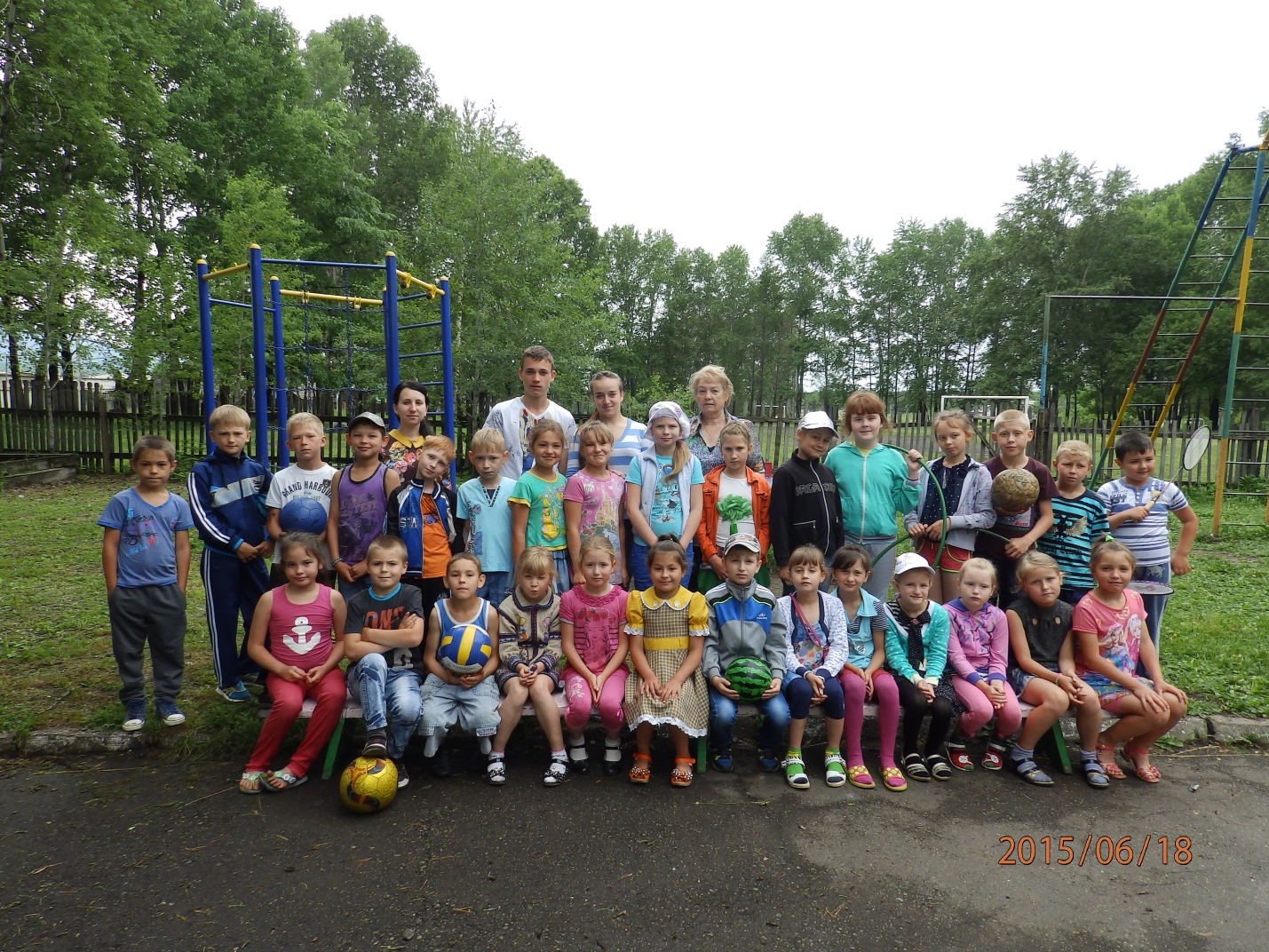 